Materials ScienceExploration - Challenge n°2 - 40’Cool Roofs: Paint it Cool!Rising energy costs, pronounced urban heat-island effect and global warming, increase the need for intelligent solar heat management solutions such as cool paints. Roughly 50 % of solar radiation are absorbed at the Earth’s surface. Black surfaces usually absorb up to 90 % of this energy and therefore get hot. White surfaces, on the other hand, absorb only up to 25 % and tend to stay much cooler. The impact in building can be dramatic. It’s a well known experience that  rooms directly under the roof become suffocating and stuffy. Cool paints may help in that.But white is not always an option, much more often colour and especially dark shades are desirable (like in cars) or even required. Cool roof paints have a very high reflectance together with a high emissivity. On the desk you have a model village with 4 houses. Their roofs have been painted with different colours.Q1. Which house do you think will reach the highest temperature inside if exposed to light/IR? Which one the lowest? Why?Q2. Take a picture with the thermal camera of the four roofs BEFORE switching on the light. What do you observe? Can you explain it?At your disposal you have: 4 sensors: a temperature probe (placed under the roof - inside) -  Arduino1a surface temperature probe (placed on the roof - outside) - Arduino22 IR contactless temperature probes (a little over the roof, one directed upward, measuring IR incoming radiation on the roof; the second directed downward, measuring IR outgoing radiation from the roof, both reflected and/or emitted) - Arduino2[NOTE: they should measure temperature, but actually they do this by measuring IR radiation: so, by dividing the two measures, we will get the (percent) ratio between outgoing and ingoing IR radiation – doing so we don’t have to care about unit of measure]Arduino connected with the four sensors: you can read the measures of the four sensors on the serial monitor of Arduino on the PC connected to them (time sampling is set on 1 sample/5 sec)Choose one roof, position the halogen lamp focusing on it (this will be our “sun”) and:Write down the (initial) temperature both inside and outside;Write down the measures of the IR probes, both upward and downward;Switch on the light and leave it on for exactly 5 minutes; During the illumination time (let’s say approximately at half  the time) write down the measures of the IR probes, both upwards and downwards;Just before switching off the light, write down the (final) temperature, both inside and outside;Just after having switched off the light (it will be our “night”), write down the measures of the IR probes, both upwards and downwards;Fill in the Table (on the Answer sheet) with all the data collected and do the requested calculation.Repeat experiment A (from point 1 to 6) for the other roofs.Warning:BE SURE that the distance from the lamp and the roof is the same during all 4 Data Collections!During each measurement be sure that light DO NOT fall on the other “houses” that you are not testing (otherwise they will warm up!): protect them from incident light with a cardboard.Q3. After you have completed the test with all 4 houses, can you tell which/which ones are “cool paints”? Why? Justify your answer basing on the collected data.OUTPUT WANTED : Answer to Q1 ... Q3 + Data Tables + 1 photo of apparatus and/or detailAnswer sheet							GROUP N°___________Cool Roofs: Paint It Cool!Q1Q2Answersheet							GROUP N°___________Cool Roofs: Paint It Cool!Q3PICTURES	[Sent by Whatsapp to your group – See general instruction to share pictures or files]Pictures description: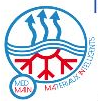 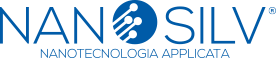 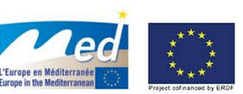 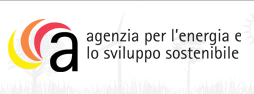 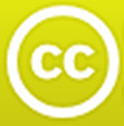 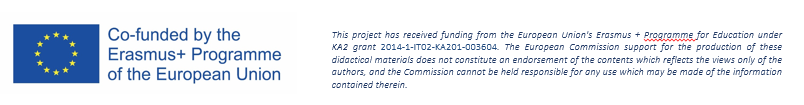 House n.Colour and texture of roof: Colour and texture of roof: Colour and texture of roof: Colour and texture of roof: Colour and texture of roof: T insideT outsideIR incomingIR outgoingR% = IRout/IRin 100Initial   ->Ti[Before lightening][During lightening]######Final   ->Tf[Just before turning light off]#########Final[Just after turning light off]######Temperature changeT = Tf - Ti#########House n.Colour and texture of roof: Colour and texture of roof: Colour and texture of roof: Colour and texture of roof: Colour and texture of roof: T insideT outsideIR incomingIR outgoingR% = IRout/IRin 100Initial   ->Ti[Before lightening][During lightening]######Final   ->Tf[Just before turning light off]#########Final[Just after turning light off]######Temperature changeT = Tf - Ti#########House n.Colour and texture of roof: Colour and texture of roof: Colour and texture of roof: Colour and texture of roof: Colour and texture of roof: T insideT outsideIR incomingIR outgoingR% = IRout/IRin 100Initial   ->Ti[Before lightening][During lightening]######Final   ->Tf[Just before turning light off]#########Final[Just after turning light off]######Temperature changeT = Tf - Ti#########House n.Colour and texture of roof: Colour and texture of roof: Colour and texture of roof: Colour and texture of roof: Colour and texture of roof: T insideT outsideIR incomingIR outgoingR% = IRout/IRin 100Initial   ->Ti[Before lightening][During lightening]######Final   ->Tf[Just before turning light off]#########Final[Just after turning light off]######Temperature changeT = Tf - Ti#########